NIELS BOHREl modelo atómico de Bohr o de Bohr-Rutherford es un modelo clásico del átomo, pero fue el primer modelo atómico en el que se introduce una cuantización a partir de ciertos postulados (ver abajo). Fue propuesto en 1913 por el físico danés Niels Bohr, para explicar cómo los electrones pueden tener órbitas estables alrededor del núcleo y por qué los átomos presentaban espectros de emisión característicos (dos problemas que eran ignorados en el modelo previo de Rutherford). Además el modelo de Bohr incorporaba ideas tomadas del efecto fotoeléctrico, explicado por Albert Einstein en 1905.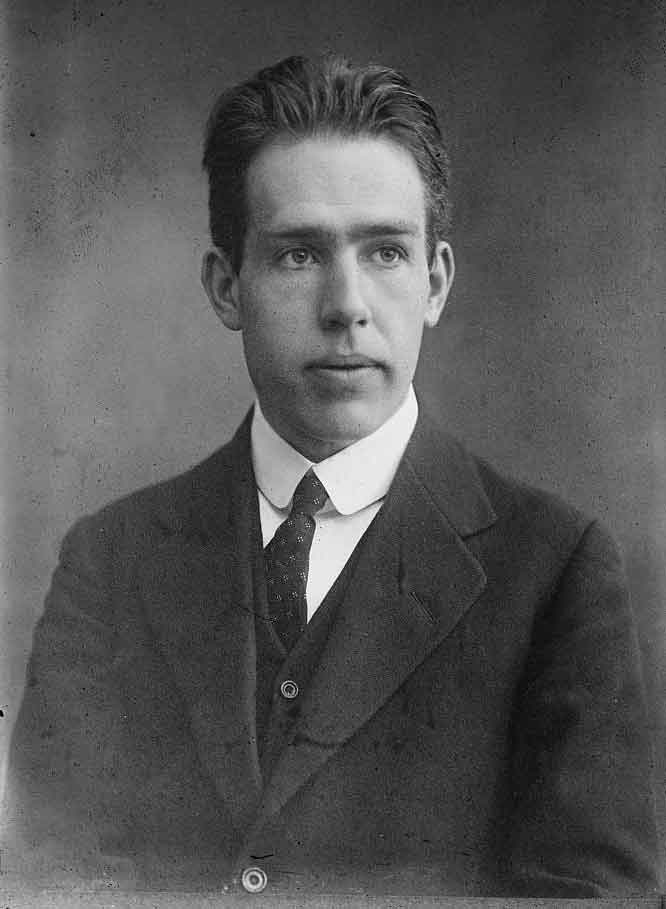 